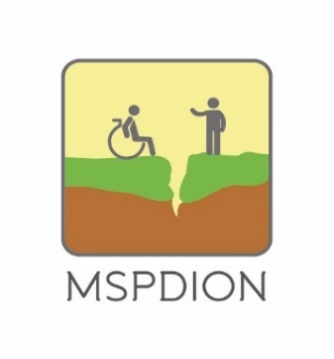 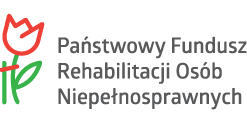 MILICKIE STOWARZYSZENIE PRZYJACIÓŁ DZIECI I OSÓB NIEPEŁNOSPRAWNYCH56-300 Milicz ul. Kopernika 20Tel/fax. 71 38 30 014                                                                                               Podpis opiekuna……………………………                                                                                                 (Data i podpis)Formularz należy wypełnić czytelnie DRUKOWANYMI literami FORMULARZ ZGŁOSZENIOWYWyjazdowe zajęcia ogólnorozwojowe dla małych dzieci i ich rodzeństwa połączone z warsztatami dla rodziców (ośmiodniowe). W ramach projektu pn. „Lepsze jutro”- współfinansowanego ze środków PFRONTermin realizacji:  od dnia 10.07.2021 r. do dnia 17.07.2021 r.Miejsce realizacji: Ośrodek wczasowy „Alga” 72-330 Mrzeżyno ul. Wypoczynkowa 14Dane uczestnikaFORMULARZ ZGŁOSZENIOWYWyjazdowe zajęcia ogólnorozwojowe dla małych dzieci i ich rodzeństwa połączone z warsztatami dla rodziców (ośmiodniowe). W ramach projektu pn. „Lepsze jutro”- współfinansowanego ze środków PFRONTermin realizacji:  od dnia 10.07.2021 r. do dnia 17.07.2021 r.Miejsce realizacji: Ośrodek wczasowy „Alga” 72-330 Mrzeżyno ul. Wypoczynkowa 14Dane uczestnikaImię i nazwiskoPESELData urodzenia Rodzaj niepełnosprawnościAdres zamieszkania:Podpis uczestnika/opiekunaDane opiekunaDane opiekunaImię i nazwiskoPESELAdres zamieszkania (w przypadku innego niż uczestnik) Dane kontaktoweTelefon